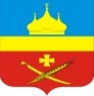 РоссияРостовская область Егорлыкский районАдминистрация Егорлыкского сельского поселенияПОСТАНОВЛЕНИЕ«09» октября 2023 г. 	                  № 312       	               ст. ЕгорлыкскаяО прогнозе социально-экономического развития Егорлыкского сельского поселения на период с 2024 по 2026 годВ целях реализации основных приоритетов социально-экономического развития Егорлыкского сельского поселения на период с 2024 по 2026 год, руководствуясь Уставом муниципального образования «Егорлыкское сельское поселение»,ПОСТАНОВЛЯЮ:1. Утвердить прогноз социально-экономического развития Егорлыкского сельского поселения на период с 2024 по 2026 год.2. Специалистам Администрации Егорлыкского сельского поселения руководствоваться в работе показателями прогноза социально-экономического развития Егорлыкского сельского поселения на период с 2024 по 2026 год.3. Постановление вступает в силу с момента подписания.Глава АдминистрацииЕгорлыкского сельского поселения                                               И.И. ГулайПостановление вносит:сектор экономики и финансов Администрации Егорлыкского сельского поселения